DOĞAYLA İÇ İÇEÇALIŞMANIN AMAÇ VE HEDEFLERİÖğrencilerimizde doğa sevgisini, doğayı koruma kriterini kazandırmak bunu kazandırırken de sorumluluk alma, dikkati artırma , görsel ve estetik duyguları iyileştirme çabasıdır. Yaparak yaşayarak öğrenme sağlayarak çocukların öğrenmelerinde kalıcılık sağlama öğrendikleri ve benimsedikleri bilgileri, değerleri ileriki yaşlarında da hayata geçirmelerini sağlamaktır. 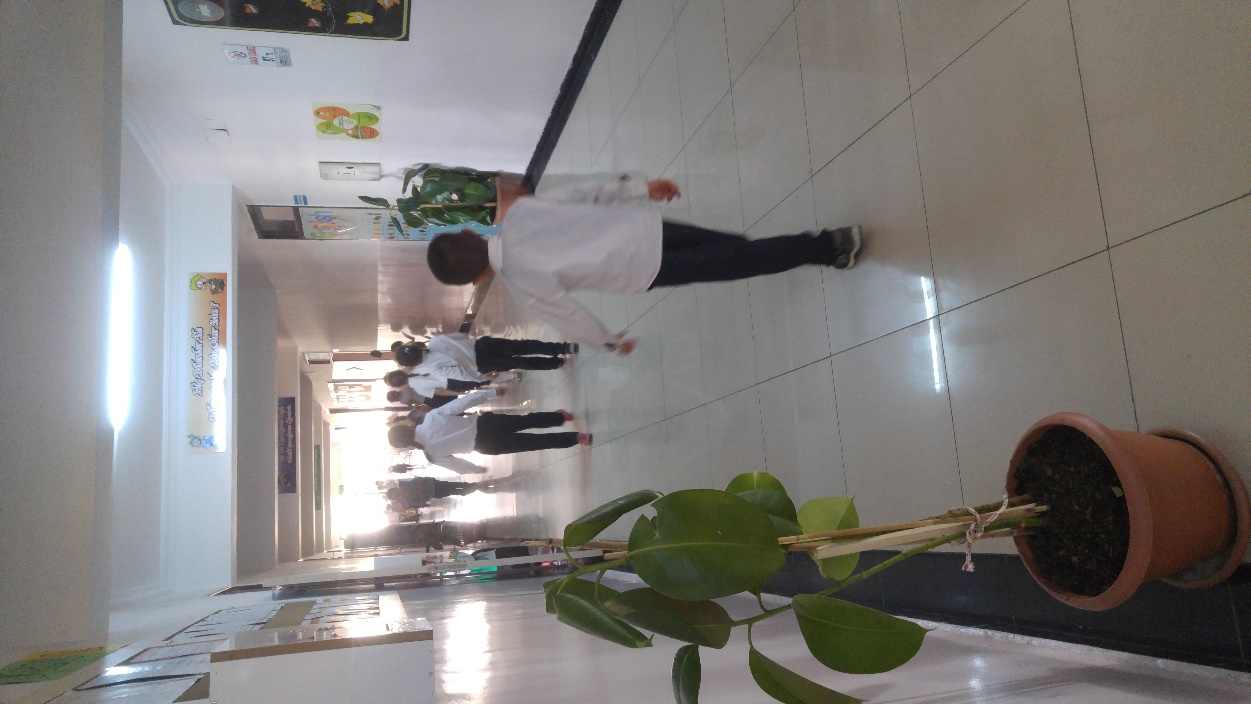 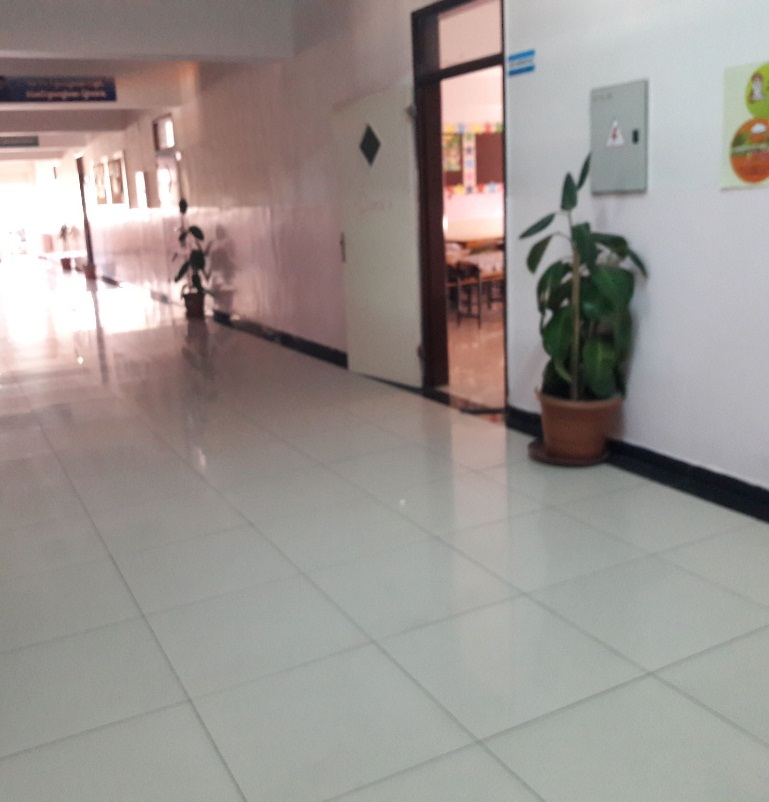 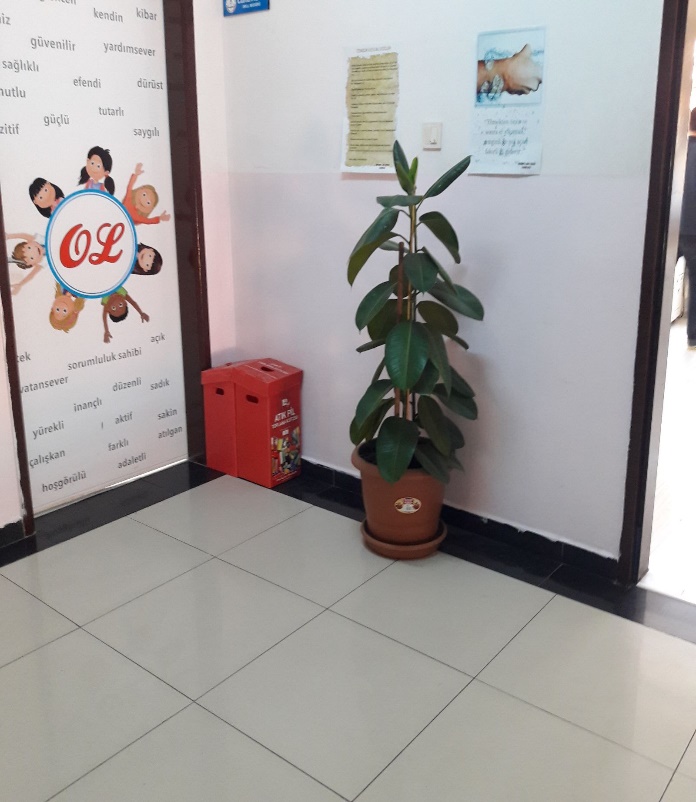 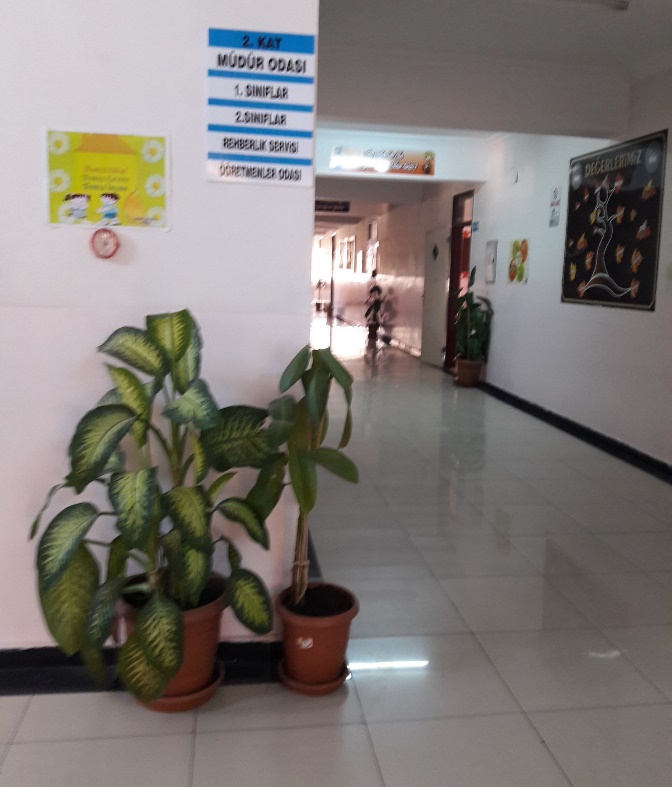 Proje Yürütücüsü: Nuray EREN